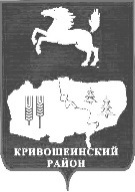 АДМИНИСТРАЦИЯ КРИВОШЕИНСКОГО РАЙОНАПОСТАНОВЛЕНИЕ04.05.2021                                                                                                                                      №298с. КривошеиноТомской областиО внесении изменений в постановление Администрации Кривошеинского района от 28.04.2017 № 174 «О системе оплаты труда руководителей, их заместителей и главных бухгалтеров муниципальных учреждений муниципального образования Кривошеинский район»В целях совершенствования нормативного правового акта Постановляю:1. Внести в постановление Администрации Кривошеинского района от 28.04.2017 № 174 «О системе оплаты труда руководителей, их заместителей и главных бухгалтеров муниципальных учреждений муниципального образования Кривошеинский район» следующие изменения:Приложение 4 к Положению о системе оплаты труда руководителей, их заместителей и главных бухгалтеров муниципальных учреждений муниципального образования Кривошеинский район изложить в новой редакции согласно приложению к настоящему постановлению.2. Настоящее постановление вступает в силу с даты его подписания.3. Настоящее постановление подлежит размещению на официальном сайте муниципального образования Кривошеинский район в информационно-телекоммуникационной сети «Интернет» и опубликованию в Сборнике нормативных актов Администрации Кривошеинского района.4. Контроль за исполнением настоящего постановления возложить на заместителя Главы Кривошеинского района по социально – экономическим вопросам.Глава Кривошеинского района							(Глава Администрации) 								         А.Н. КоломинЛевко Виктория Петровна8 (38251) 2-19-74Управление финансов, РУО, ЦМБ, ПрокуратураПриложениек постановлению Администрации Кривошеинского районаот 04.05.2021 № 298Годовой премиальный фонд руководителя муниципального учреждения муниципального образования Кривошеинский район (без учета начисления страховых взносов в государственные внебюджетные фонды) с учетом районного коэффициента к заработной плате, процентной надбавки к заработной плате за стаж работы в районах Крайнего Севера и приравненных к ним местностях№ п/пНаименование учрежденияРазмер годового премиального фонда, тыс. руб.Размер годового премиального фонда, тыс. руб.№ п/пНаименование учрежденияЗа счет средств местного бюджетаЗа счет средств областного бюджета1Муниципальное бюджетное дошкольное образовательное учреждение детский сад общеразвивающего вида второй категории «Березка» села Кривошеина350,12Муниципальное бюджетное дошкольное образовательное учреждение детский сад  «Колосок» села Володина240,93Муниципальное бюджетное дошкольное образовательное учреждение детский сад «Улыбка» села Пудовки240,94Муниципальное бюджетное образовательное учреждение дополнительного образования «Дом детского творчества»240,95Муниципальное бюджетное образовательное учреждение дополнительного образования «Кривошеинская Детская школа искусств»240,96Муниципальное бюджетное образовательное учреждение дополнительного образования «Детско-юношеская спортивная школа»240,97Муниципальное бюджетное общеобразовательное учреждение «Иштанская основная общеобразовательная школа»240,98Муниципальное бюджетное общеобразовательное учреждение «Володинская средняя общеобразовательная школа»240,99Муниципальное бюджетное общеобразовательное учреждение «Кривошеинская средняя общеобразовательная школа имени Героя Советского Союза Федора Матвеевича Зинченко»350,110Муниципальное бюджетное общеобразовательное учреждение «Красноярская средняя общеобразовательная школа»305,211Муниципальное бюджетное общеобразовательное учреждение «Белобугорская основная общеобразовательная школа»240,912Муниципальное бюджетное общеобразовательное учреждение  «Пудовская средняя общеобразовательная школа»240,913Муниципальное бюджетное общеобразовательное учреждение «Новокривошеинская  основная общеобразовательная школа»240,914Муниципальное бюджетное общеобразовательное учреждение «Малиновская основная общеобразовательная школа»240,915Муниципальное казенное общеобразовательное учреждение «Никольская основная общеобразовательная школа»240,916Муниципальное казенное общеобразовательное учреждение «Петровская основная общеобразовательная школа»240,917Муниципальное бюджетное учреждение  «Кривошеинская центральная межпоселенческая  библиотека»162,0244,618Муниципальное бюджетное учреждение культуры  «Кривошеинская  межпоселенческая централизованная клубная система»151,2330,819Муниципальное бюджетное учреждение «Централизованная бухгалтерия образовательных учреждений Кривошеинского района»240,9